	BCH ĐOÀN TP. HỒ CHÍ MINH	ĐOÀN TNCS HỒ CHÍ MINH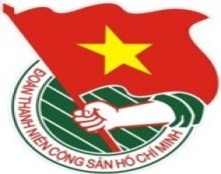 	***		TUẦN LỄ	TP. Hồ Chí Minh, ngày 17 tháng 8 năm 2019	34/2019LỊCH LÀM VIỆC CỦA BAN THƯỜNG VỤ THÀNH ĐOÀN(Từ ngày 19-8-2019 đến 25-8-2019)-------------* Trọng tâm:Hội nghị Tổng kết công tác Đội và phong trào thiếu nhi thành phố năm học 2018 – 2019* Lịch làm việc thay thư mời trong nội bộ cơ quan Thành Đoàn.Lưu ý: Các đơn vị có thể download lịch công tác tuần tại website Thành Đoàn  (www.thanhdoan.hochiminhcity.gov.vn) vào sáng thứ 7 hàng tuần.	TL. BAN THƯỜNG VỤ THÀNH ĐOÀN	CHÁNH VĂN PHÒNG	(Đã ký)	Trần Thu HàNGÀYGIỜNỘI DUNG - THÀNH PHẦNĐỊA ĐIỂMTHỨ HAI19-8 08g00Dự họp báo cáo ý tưởng thiết kế Trung tâm khởi nghiệp sáng tạo (TP: đ/c M.Hải) UBND TPTHỨ HAI19-8 08g30  Họp giao ban Thường trực - Văn phòng (TP: đ/c Thường trực Thành Đoàn, lãnh đạo Văn phòng)P.B2THỨ HAI19-8 09g00  Tham dự họp mặt kỷ niệm 52 năm ngày thành lập Hiệp Hội Các Quốc gia Đông Nam Á (TP: đ/c H.Minh)Theo TMTHỨ HAI19-8 09g00  Họp giao ban Báo Tuổi trẻ (TP: đ/c T.Nguyên)Báo Tuổi trẻTHỨ HAI19-8 14g00  Liên tịch Đại hội đại biểu Hội LHTN Việt Nam Quận 3, nhiệm kỳ 2019 – 2024 (TP: đ/c K.Hưng, T.Linh, H.Dương, Ban TNTH)Cơ sởTHỨ HAI19-8 14g00Dự Hội nghị Giao ban công tác dư luận xã hội tháng 8 (TP: đ/c T.Nguyên, T.Lộc)TTHN 272THỨ HAI19-8 15g00Họp kiểm tra tiến độ thực hiện Bộ Tiêu chí đánh giá công tác Đoàn và phong trào thanh thiếu nhi thành phố năm 2019 (TP: đ/c Q.Sơn, T.Hà, đại diện lãnh đạo Ban – Văn phòng, Tổ thư ký)P.B2THỨ HAI19-8 16g00Dự trao quyết định cán bộ (TP: đ/c H.Sơn, T.Nguyên)Hà NộiTHỨ HAI19-8 16g00Họp đoàn công tác giao lưu học tập mô hình đào tạo nghiệp vụ công tác Đoàn - Hội - Đội (TP: đ/c T.Liễu, H.Minh, thành viên Đoàn công tác)P.C6THỨ ba20-807g30Tham dự chương trình khai mạc Hội nghị tập huấn cách nhận biết các loại ma túy tổng hợp mới và một số biện pháp nghiệp vụ phát hiện đấu tranh với các loại tội phạm liên quan tới ma túy tại cơ sở (TP: đ/c M.Hải)Công an TP08g00Dự Hội nghị toàn quốc sơ kết 03 năm thực hiện Chỉ thị 05-CT/TW của Bộ Chính trị (Khóa XII) về đẩy mạnh học tập và làm theo tư tưởng, đạo đức, phong cách Hồ Chí Minh (TP: đ/c Q.Sơn, T.Phương, Ban Thường vụ Thành Đoàn)TTHN 27208g00✪  Giám sát việc thực hiện các quy định về công tác tuyển dụng, quy hoạch, đào tạo, bồi dưỡng, bố trí, sử dụng, luân chuyển, điều động, chế độ, chính sách đối với cán bộ Đoàn theo Quy chế cán bộ Đoàn TNCS Hồ Chí Minh thành phố được ban hành tại Quyết định số 1233-QĐ/TU ngày 26/6/2012 của Ban Thường vụ Thành ủy (TP: đ/c T.Liễu, P.Thảo, Tr.Quang, thành viên Đoàn giám sát)Quận ủy Quận 913g30  Họp góp ý dự thảo Kế hoạch tổ chức đợt hoạt động kỷ niệm 70 năm ngày truyền thống học sinh, sinh viên (09/01/1950 - 09/01/2020) (TP: đ/c K.Hưng, N.Linh, Ban TNTH, đại diện Thường trực Quận – Huyện Đoàn)P.C6THỨ ba20-8(TIẾP THEO)14g00✪  Giám sát việc thực hiện các quy định về công tác tuyển dụng, quy hoạch, đào tạo, bồi dưỡng, bố trí, sử dụng, luân chuyển, điều động, chế độ, chính sách đối với cán bộ Đoàn theo Quy chế cán bộ Đoàn TNCS Hồ Chí Minh thành phố được ban hành tại Quyết định số 1233-QĐ/TU ngày 26/6/2012 của Ban Thường vụ Thành ủy (TP: đ/c H.Sơn, T.Liễu, P.Thảo, Tr.Quang, thành viên Đoàn giám sát)Quận ủy Quận 414g00Dự lễ trao giải thưởng Tôn Đức Thắng lần thứ 19 – năm 2019 (TP: đ/c Q.Sơn) HTTP14g00✪  Liên tịch Đại hội đại biểu Hội LHTN Việt Nam Quận Tân Phú, nhiệm kỳ 2019 – 2024 (TP: đ/c M.Hải, M.Linh, đại diện Ban Tuyên giáo)Cơ sở15g00Sinh hoạt Chi bộ Xây dựng Đoàn 2 (TP: đ/c T.Liễu, T.Nguyên, Đảng viên chi bộ)P.C615g00  Họp góp ý dự thảo Kế hoạch tổ chức “Liên hoan phim sinh viên” lần 4, năm 2019 và Kế hoạch tổ chức Hội thi “Thủ lĩnh sinh viên TP. Hồ Chí Minh” lần 5, năm 2019 (TP: đ/c N.Linh, T.Toàn, VP HSV, Hãng phim trẻ, đại diện Thường trực cơ sở Hội theo TM)P.A917g00Họp Tiểu ban Hậu cần – An ninh Đại hội đại biểu Hội LHTN Việt Nam thành phố lần thứ VIII, nhiệm kỳ 2019 – 2024 (TP: đ/c T.Phương, T.Hà, thành viên tiểu ban theo TB phân công)P.A117g00  Thường trực Thành Đoàn gặp gỡ đoàn đại biểu TP. Hồ Chí Minh tham dự “Chương trình gặp gỡ Đảng viên trẻ tiêu biểu học tập và làm theo lời Bác” toàn quốc năm 2019 (TP: đ/c H.Sơn, T.Liễu, Tr.Quang, N.Nguyệt và 24 đại biểu tham gia chương trình) P.C6THỨ Tư21-808g00  Họp Ban Thường vụ Thành Đoàn (TP: đ/c H.Sơn, BTV Thành Đoàn)P.B214g00Họp Ban Chỉ đạo Cuộc vận động “Người Việt Nam ưu tiên dùng hàng Việt Nam” (TP: đ/c H.Sơn) Theo TM14g00✪  Giám sát việc thực hiện các quy định về công tác tuyển dụng, quy hoạch, đào tạo, bồi dưỡng, bố trí, sử dụng, luân chuyển, điều động, chế độ, chính sách đối với cán bộ Đoàn theo Quy chế cán bộ Đoàn TNCS Hồ Chí Minh thành phố được ban hành tại Quyết định số 1233-QĐ/TU ngày 26/6/2012 của Ban Thường vụ Thành ủy (TP: đ/c T.Liễu, P.Thảo, Tr.Quang, thành viên Đoàn giám sát)Huyện ủy Hóc Môn14g00  Hội nghị góp ý dự thảo Văn kiện Đại hội đại biểu Hội LHTN Việt Nam Thành phố Hồ Chí Minh lần thứ VIII, nhiệm kỳ 2019 – 2024  (TP: đ/c M.Hải, H.Trân, P.Lâm, cán bộ Thành Đoàn theo phân công, thành phần theo TM)Hội trường NTN Quận Bình Thạnh16g00  Làm việc với Thường trực Hội LHTN Việt Nam các quận, huyện về công tác chuẩn bị Đại hội đại biểu Hội LHTN Việt Nam Thành phố Hồ Chí Minh lần thứ VIII, nhiệm kỳ 2019 – 2024 (TP: đ/c M.Hải, P.Lâm, đại diện Thường trực Hội các Quận – Huyện theo TM)Hội trường NTN Quận Bình Thạnh17g30  Làm việc với các đơn vị sự nghiệp trực thuộc Thành Đoàn về công tác chuẩn bị Đại hội đại biểu Hội LHTN Việt Nam Thành phố Hồ Chí Minh lần thứ VIII, nhiệm kỳ 2019 – 2024 (TP: đ/c M.Hải, X.Thanh, N.Nhung, theo TM)P.A919g30Dự chương trình nghệ thuật đặc biệt “Muôn vàn tình thương yêu” của Đài Tiếng nói Việt Nam (TP: đ/c T.Liễu) Bảo tàng Hồ Chí Minh CN TP.HCMTHỨ NĂM22-808g00  📷Hội nghị Tổng kết công tác Đội và phong trào thiếu nhi thành phố năm học 2018 – 2019 (TP: đ/c H.Sơn, Q.Sơn, T.Liễu, T.Phương, BTV Thành Đoàn, Hội đồng Đội TP, Hội đồng huấn luyện công tác Đội TP, Ban Thiếu nhi, đại diện BGĐ Nhà Thiếu nhi TP, BBT Báo KQĐ, theo TM)HT08g00  Tiền trạm công tác tổ chức chương trình Trí thức khoa học trẻ tình nguyện tại Đồng Tháp (TP: đ/c K.Thành, Đ.Sự, TT Phát triển KH&CN Trẻ)Đồng Tháp09g00✪  Liên tịch Đại hội đại biểu Hội LHTN Việt Nam Quận Thủ Đức, nhiệm kỳ 2019 – 2024 (TP: đ/c M.Hải, P.Lâm, P.Nghĩa, đại diện Ban TNTH)Cơ sở10g00  Họp Đoàn giám sát theo Hướng dẫn 56-HD/TĐTN-BKT ngày 05/11/2015 của Ban Thường vụ Thành Đoàn về thực hiện Quy chế giám sát và phản biện xã hội của Mặt trận Tổ quốc Việt Nam và các đoàn thể chính trị - xã hội; Quy định về Mặt trận Tổ quốc Việt Nam và các đoàn thể chính trị - xã hội và nhân dân tham gia góp ý xây dựng Đảng, xây dựng chính quyền (TP: đ/c P.Thảo, thành viên Đoàn giám sát theo Kế hoạch số 154-KH/TĐTN-BKT)P.A914g00Góp ý dự thảo kế hoạch tổ chức đợt hoạt động kỷ niệm 90 năm thành lập Đảng Cộng sản Việt Nam (03/02/1930 – 03/02/2020) (TP: đ/c T.Liễu, T.Nguyên, đại diện Lãnh đạo các Ban – Văn phòng, các ĐVSN)P.C617g00Hội ý công tác vận động phục vụ Đại hội đại biểu Hội LHTN Việt Nam thành phố lần thứ VIII, nhiệm kỳ 2019 – 2024 (TP: đ/c Q.Sơn, T.Phương, M.Hải, T.Hà, H.Thạch, Huỳnh Yến)P.B2THỨ SÁU23-806g00Hội nghị rút kinh nghiệm công tác chỉ đạo, tổ chức hoạt động hè và các chương trình, chiến dịch tình nguyện hè năm 2019 (03 ngày) (TP: đ/c H.Sơn, Q.Sơn, T.Liễu. T.Phương, M.Hải, BTVTĐ, đại diện lãnh đạo các ĐVSN, cán bộ cơ quan chuyên trách, CTV Hè)Tỉnh Lâm Đồng08g30  Dự khai mạc Ngày hội Khởi nghiệp - VIETNAM STARTUP DAY 2019 (TP: đ/c M.Hải, T.Linh)TTHN Riverside Palace09g00  Tọa đàm khoa học “Nghệ thuật âm nhạc dân tộc với giới trẻ” (TP: đ/c K.Thành, đại diện các cơ sở Đoàn, TT PTKH&CN Trẻ)HT14g00✪  Dự Đại hội đại biểu Hội LHTN Việt Nam Huyện Bình Chánh nhiệm kỳ 2019 – 2024 (TP: đ/c M.Hải, H.Minh)Cơ sởTHỨ BẢY24-818g30  Dự trao giải cuộc thi VIETNAM STARTUP WHEEL 2019 (TP: đ/c M.Hải)TTHN Riverside PalaceCHỦ NHẬT25-808g00  Dự Đại hội đại biểu Hội LHTN Việt Nam Quận 3 nhiệm kỳ 2019 - 2024 (TP: đ/c M.Hải, K.Hưng, Ban MT-ANQP-ĐBDC, Ban TNTH)Cơ sở08g00  Dự Đại hội đại biểu Hội LHTN Việt Nam Quận 11 nhiệm kỳ 2019 - 2024 (TP: đ/c T.Hải, T.Đạt (NVHSV), Ban MT-ANQP-ĐBDC, Ban CNLĐ)Cơ sở08g00  Dự Đại hội đại biểu Hội LHTN Việt Nam Quận Tân Bình, nhiệm kỳ 2019 - 2024 (TP: đ/c P.Thảo, H.Trân, Ban Kiểm tra)Cơ sở14g00  Dự Đại hội đại biểu Hội LHTN Việt Nam Quận 2 nhiệm kỳ 2019 – 2024 (TP: đ/c M.Hải, H.Minh, Ban MT-ANQP-ĐBDC, Ban Quốc tế)Cơ sở